Наименование учреждения: ГУ ШПН  «Стикс»ФИО: Бознак Е ЕДолжность: учитель историиСтаж работы: 32Категория: высшаяПредмет: ЧОПТема: «Права и свободы человека и гражданина в РК»Класс: 9Цель урока: Сформировать целостное представление учащихся о правах и свободах человека и гражданина в РК.                        Формирование  коммуникативных компетенций.Задачи:Образовательные: Знакомство  с основными правами и свободами человека и гражданина в РК, распределение их в группы в соответствии с самой распространенной классификацией в зависимости от сферы жизнедеятельности.Развивающие: Развитие навыков мышления, умений обобщать, систематизировать предложенный материал и делать выводы, анализировать информацию СМИ, работать с текстом Конституции.Воспитательные: Повышение правовой культуры учащихся, воспитание уважения к законодательству РК.Оборудование урока:  Учебник, тетради,   тексты  Конституции РК,  интерактивная доска.Ход урока.Вступительное слово учителя.Просмотр видеоролика «Женщина – инвалид выиграла судебный процесс против авиакомпании». Определение темы урока после обсуждения сюжета видеоролика.На интерактивной доске открывается страница №1, где изложена тема урока и эпиграф к теме. «Права человека и гражданина в РК».  «Права человека должны считаться священными, каких бы жертв это не стоило господствующей власти». Постановка целей урока.        Перед учащимися ставится задача: к концу урока определить свое отношение к теме в придуманном ими самими изречении, подобно изречению И. Канта, которое взято в качестве эпиграфа к уроку либо высказать свое отношение к тому, что сказано в   эпиграфе.Практическое упражнение: Наши права. Открывается страница №2 на интерактивной доске. Суть упражнения в том, что учащимся  предлагается представить себя человеком, летящим в воздушном шаре с десятью правами, изображенному на картинке на доске. Но шар начинает падать. С какими из предложенных прав можно расстаться в первую очередь. Организуется работа в группах. После обсуждения в группах идет обсуждение в классе. В результате выполнения упражнения  на второй половине доски выносятся права в соответствии с их значимостью. Учащиеся приходят к выводу, что важнейшим неотъемлимым правом является право на жизнь.Составление таблицы: «Права и свободы в РК. На доске (страница№3)  таблица, состоящая из 4-х колонок. Учащимся необходимо распределить данные 10 прав на 4 группы, т.е. провести классификацию прав не с точки зрения важности, а с точки зрения сфер общественной жизни. После работы в группах заполняется таблица на доске. Учитель корректирует работу, помогает правильно сгруппировать права. Затем открывается страница №4, где представлен окончательный вариант таблицы.Работа с текстом Конституции РК. Из раздела 2 «Человек и гражданин» необходимо выбрать права и свободы и вписать их в таблицу, продолжив список прав. Каждая группа представляет результаты своей работы устно.Закрепление знаний. Индивидуально каждый учащийся выполняет тест по теме. Проверка осуществляется по ключу, который открывается на странице№5.Заключение урока. На доске открывается страница№1. Еще раз озвучивается эпиграф. Желающие высказывают  свое отношение к теме. Таким образом, подводится итог урока. Учитель оценивает каждого учащегося с учетом выполненного теста и работой в течение  всего урока.Видеоролик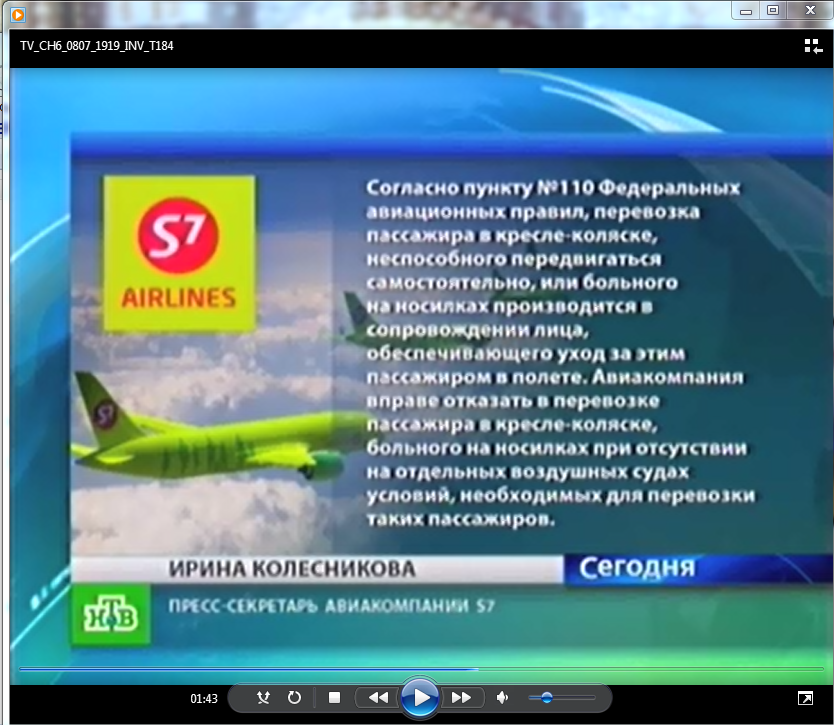 1 страница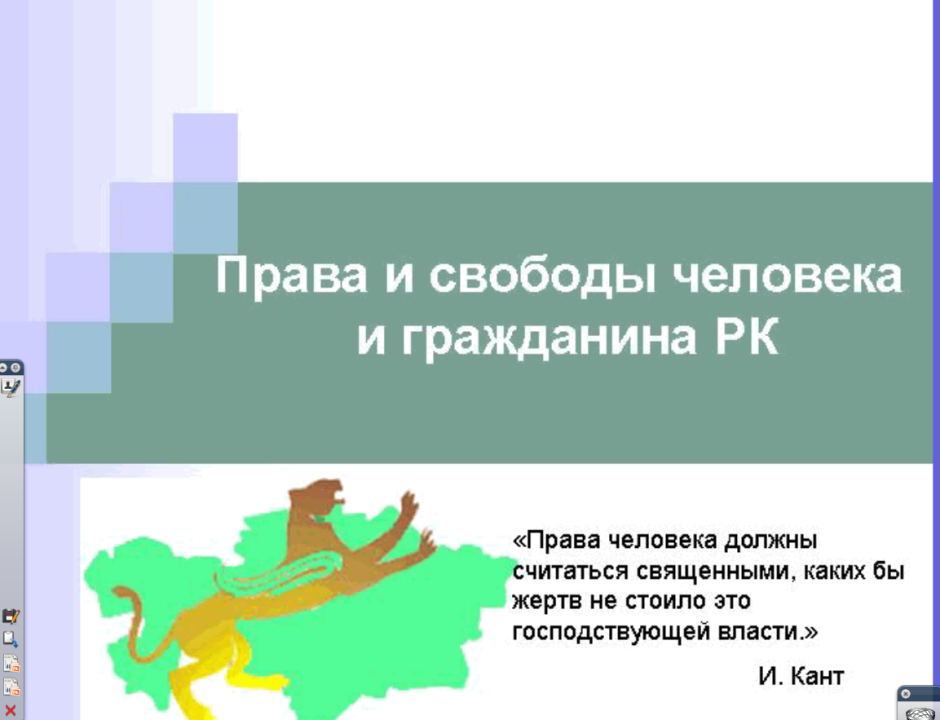 2 страница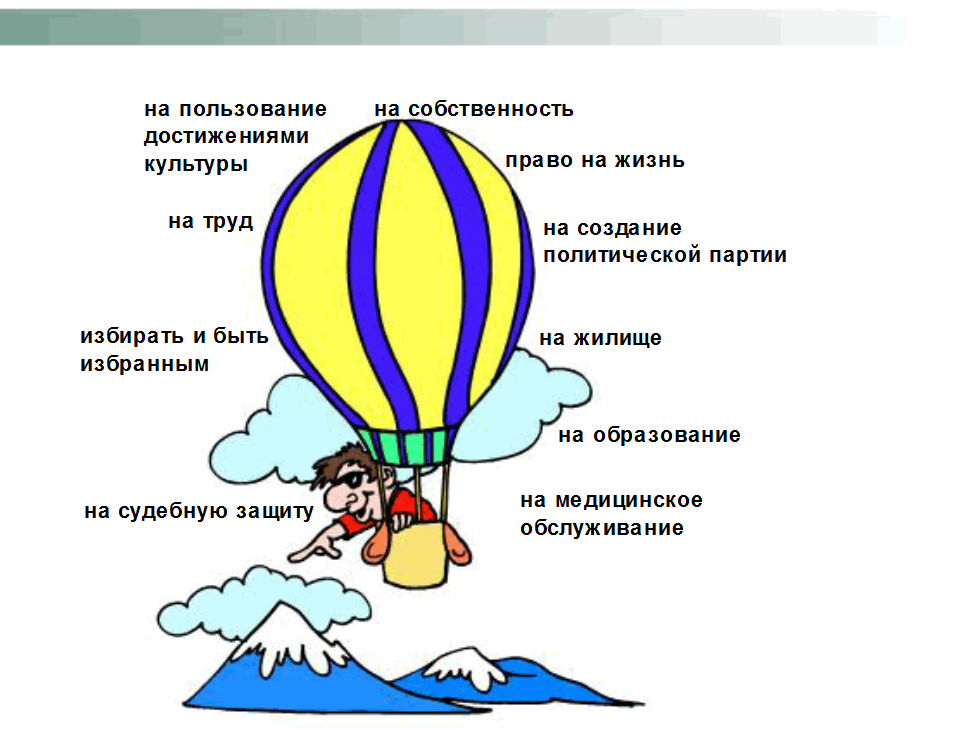 3 страница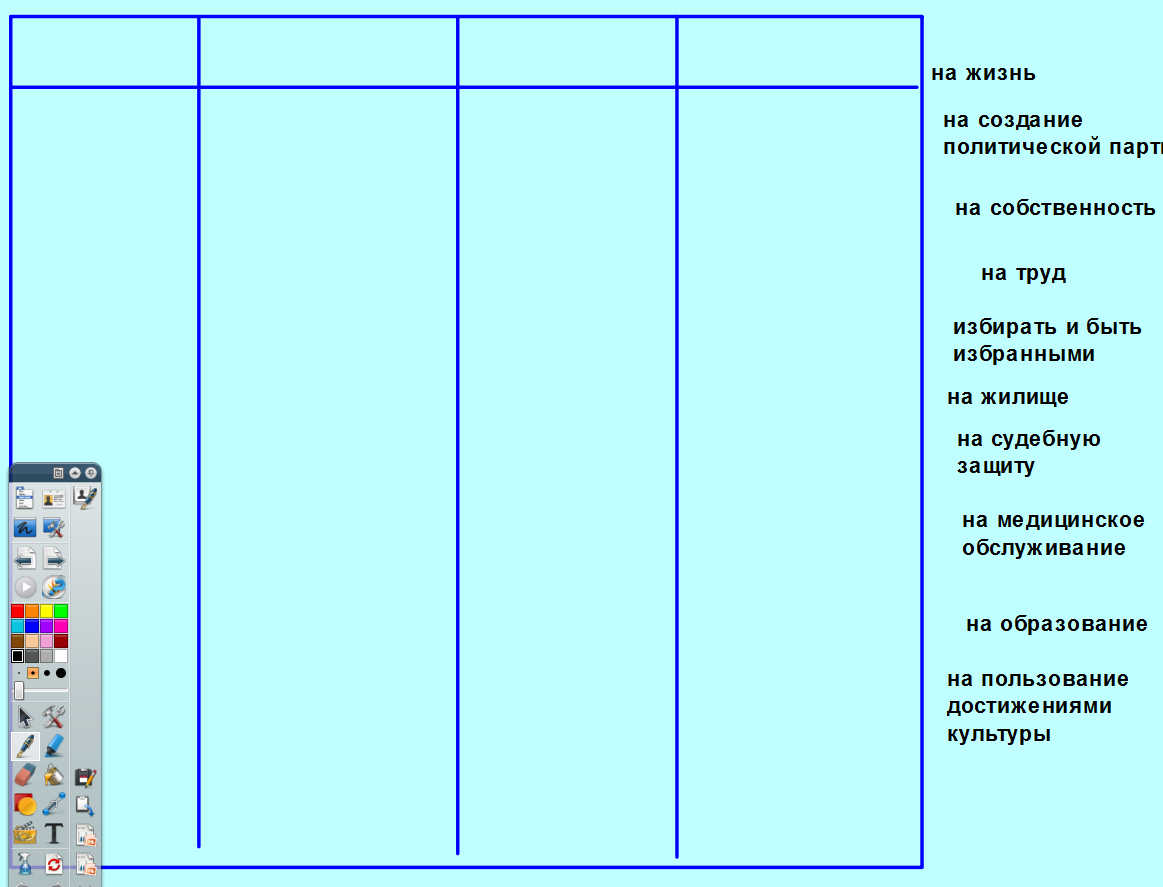 4 страница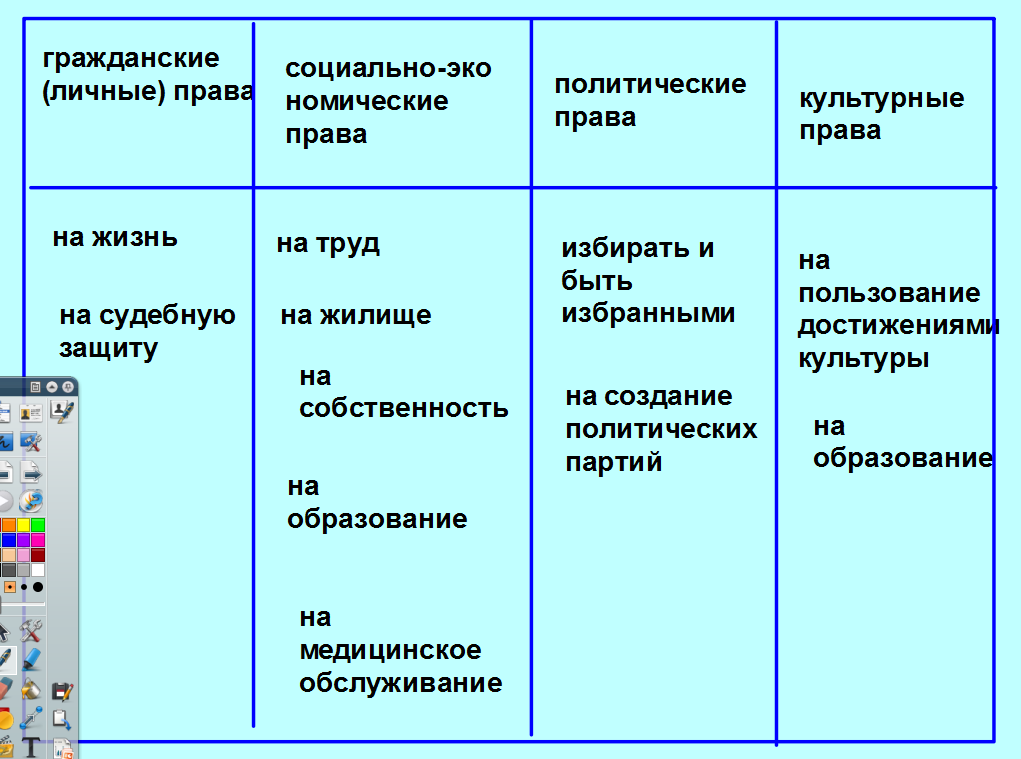  5 страница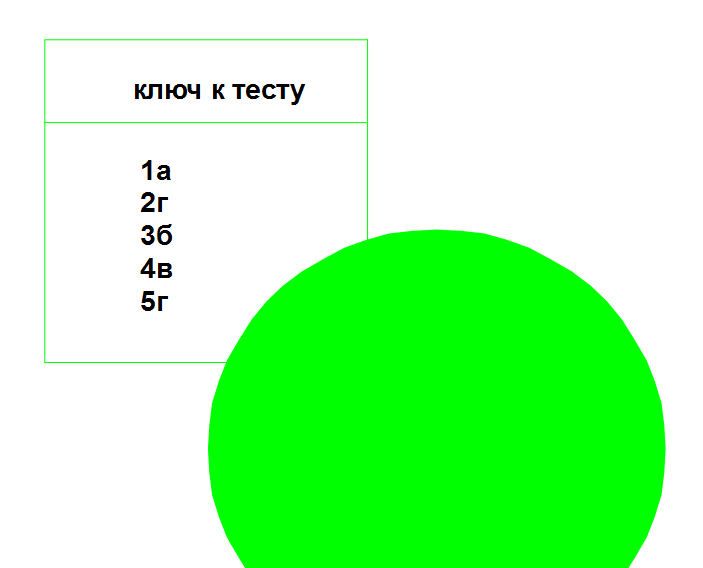 Гражданские (личные) праваСоциально-экономические праваПолитические праваКультурные права.Право на жизньПраво судебную защитуПраво на частную жизньПраво на трудПраво на образованиеПраво на жилищеПраво на участие в мирных шествиях и демонстрацияхПраво избиратьПраво на пользование достижениями культуры